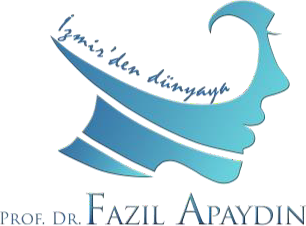 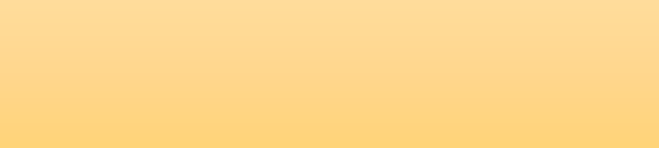 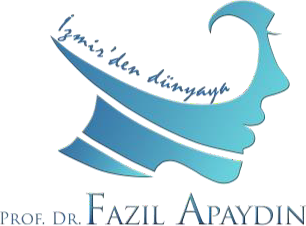 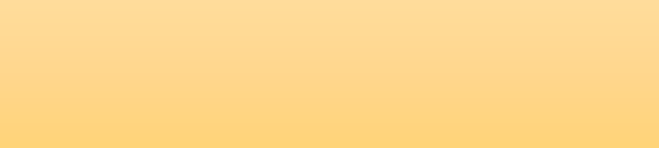 Dear Colleagues,This interactive course is limited to 6 ENT and Plastic surgeons. The aim is to share the experience of 30 years of in rhinoplasty in a peer-to-peer way. The reason to keep it to a minimum number of participants is to make the teaching more interactive and dynamic. By doing so, the participant will be able to comprehend all the details during that session.Please see the main topics to be covered during first two days of this course below. The participants will not only listen to these lectures, but also will actively participate. Beside they will take pictures, will do facial analysis and imaging by themselves during the workshops. In other words, the surgeon will be able to do the surgery before going into surgery. They will learn to use Rhinobase and use it as well. All lectures will be given by myself. The course venue for the first two days is my private clinic at Cumhuriyet Bulvarı, No: 127/7, Alsancak-Konak, Izmir.Program at a glance:2 days of interactive lessons: 22-23 August, 2022. Venue: Apaydin private clinic 2 days of operations: 24-25 August, 2022. Venue: Ozel Saglik Hastanesi1 day lamb head dissection: 26 August, 2022. Venue: Apaydin private clinic The operations will be performed at the Private Gazi Hospital. The participants will be in the OR to watch the surgeries. The surgeries will be recorded by video cameras. The participants will be able to learn the fundamentals of how to do audiovisual recording as well. There will be 4 surgeries in two days. The participants will be able to scrub and interact with me in the OR by their questions. The video of the operative field will also be reflected on a monitor. The videos of these patients will be edited and be given to the participants.I have been using the lamb head as a teaching model for dissection for years with great success with my fellows and residents. The participants will be able to try all kinds of surgical techniques with me during lamb head dissection. The instruments will be supplied by us. I am pretty sure that it will be a very fruitful learning experience for both the novice and seasoned rhinoplasty surgeons. I have been using interactive teaching techniques for a long time at the university and at the academic environment. They are best suited for small groups like this. In my opinion, it is the best teaching technique as well. That is why this course is limited to 6 colleagues.Registration fee is 3500 Euros or 4000 US Dollars. It can be paid on site or can be transferred to the account sent to you by my secretary. Registration fee also covers the coffee breaks, lunches and and dinners, but not the boarding and travel expenses. There are very nice and inexpensive hotels in Izmir. The closest ones to my office which is 5-minutes walking distance is Swissotel Izmir andMövenpick Hotel. You can make reservations by your ownCourse secretariat:Dr. Şebnem Apaydın:E-mail: sebo2343@gmail.comCellphone: 0090-532-4541036Izmir is one of the most beautiful cities of Turkey. Please do not miss the opportunity to see the city. A historical bazaar tour and Izmir city tour will be part of our social program. All these activities are complimentary. The Turkish people are well-known for their hospitality. We will do our best to make your visit to Izmir as pleasant as possible. I highly recommend you to spend at least one or two days before or after the course to see the city more, to visit Ephesus and/or visit a nearby beach. I look forward to meeting you in Izmir in August. Sincerely Yours,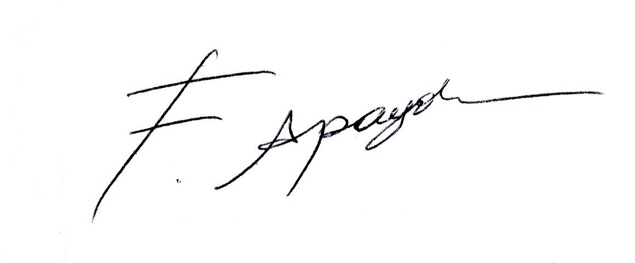 Prof. Dr. Fazıl Apaydın4th Apaydin Interactive Rhinoplasty Course4th Apaydin Interactive Rhinoplasty CourseScientific ProgramScientific Program22 August 2022, Monday08:30-08:45Registration (Tea and cookies are available)08:45-09:00Surgical Anatomy 09:00-09:30Rhinoplasty consultation 09:30-10:00Facial analysis10:00-10:30Rhinobase10:30-11:00Coffee break 11:00-12:00Facial analysis workshop12:00-12:30Photography, Imaging 12:30-13:30Photography workshop13:30-14:30Lunch14:30-15:30Imaging workshop15:30-15:50Rhinoplasty: Step by step15:50-16:10Incisions and approaches16:10-16:40Septal surgery 16:40-17:00Profile alignment17:00-17:30Coffee break17:30-17:50Lateral crural procedure17:50-18:10Osteotomies, Push-down, Let-down techniques18:10-19:00Review of the day20:00Dinner23 August 2022, Tuesday09:00-09:30Middle vault management 09:30-10:00Tip surgery (Suture techniques)10:00-10:30Tip surgery (Tip grafts)10:30-11:00Coffee break11:00-11:20Surgical instruments11:20-12:00Preservation rhinoplasty12:00-13:00Lunch13:00-13:20Surgery of the nasal base 13:20-13:50Saddle nose13:50-14:20Revision rhinoplasty (Use of conchal cartilage)14:20-15:00Revision rhinoplasty (Use of costal cartilage) 15:00-16:00Presentation of the cases that will be operated 16:00-17:00Review of the day19:00-22:00Video session - Private clinic of Prof. Apaydin – Dinner included24 August 2022, Wednesday08:00Transfer to Private Sağlık Hospital – Pickup from the private clinic of Prof. Apaydin20:00Dinner25 August 2022, Thursday08:00Transfer to Private Sağlık Hospital – Pickup from the private clinic of Prof. Apaydin19:00-22:00Video session - Private clinic of Prof. Apaydin – Dinner included26 August 2022, Friday09:00-13:00Lamb head dissection - Private clinic of Prof. Apaydin13:00-14:00Lunch14:00-18:00Lamb head dissection - Private clinic of Prof. Apaydin18:00Certificate presentation20:00Dinner27 August 2022, SaturdayIzmir tour, tour to Ephesus, beach visit (Optional)